Общество с ограниченной ответственностью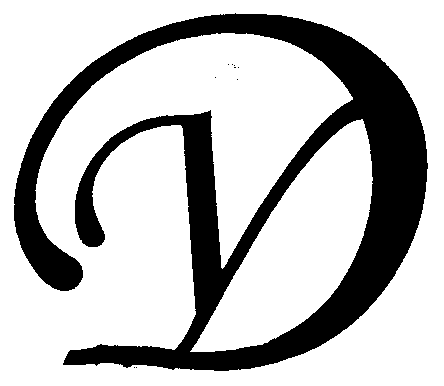 Управляющая организация «Умный дом»Россия, Тверская область, г.Удомля, пр.Курчатова, д.10а, пом.9, тел./факс: (48255) 52571, 54074 моб.тел.: +79157199560,  интернет-сайт: www.udom-lya.ru, e-mail: upravdom@udom-lya.ru, kvplata@udom-lya.ruСведения о расходах по отдельным статьям затрат за год: - управление многоквартирным домом, - вывоз ТБО, - ремонтная служба управляющей организации, - содержание, текущий ремонт и аварийное обслуживание сетей отопления, водопровода, канализации, ливнестоков,- содержание, текущий ремонт и аварийное обслуживание электрических сетей, - ремонт и обслуживание лифтового хозяйства,размещены на официальном сайте управляющей организации www.udom-lya.ru.Сведения о расходах, понесенных в связи с оказанием услуг по управлению многоквартирным домом по пр.Энергетиков-11аСведения о расходах, понесенных в связи с оказанием услуг по управлению многоквартирным домом по пр.Энергетиков-11аСведения о расходах, понесенных в связи с оказанием услуг по управлению многоквартирным домом по пр.Энергетиков-11аПериод: 2012 годПериод: 2012 годПериод: 2012 годНаименование работ (услуг)Расходы (руб.)Расходы (руб./кв.м.)Наименование работ (услуг)Расходы (руб.)Расходы (руб./кв.м.)Общая площадь помещений в доме (кв.м.)3 332.60Вывоз ТБО53 232.771.33  Содержание и текущий ремонт инженерных сетей163 254.254.08  Отопление, водопровод, канализация, ливнестоки (содержание, текущий ремонт и аварийное обслуживание)124 475.69Электрические сети (содержание, текущий ремонт и аварийное обслуживание)38 778.56Содержание помещений общего пользования и уборка земельного участка187 151.684.68  Благоустройство территории, ремонт МАФ, окраска179.11Вывоз КГО6 881.38Механизированная уборка придомовой территории27 777.89Уборка мест общего пользования и придомовой территории152 313.30Текущий ремонт общей собственности54 499.631.36  Прочие ремонтные работы (ремонтная служба управляющей организации)17 399.63Ремонт межпанельных швов37 100.00Управление многоквартирным домом91 579.852.29  НДС17 196.220.43  Итого566 914.3914.18  Информация о балансе денежных средств по статье
"Содержание и текущий ремонт"Информация о балансе денежных средств по статье
"Содержание и текущий ремонт"Информация о балансе денежных средств по статье
"Содержание и текущий ремонт"НачисленоИзрасходовано управляющей организациейНачислено за 2012 год, в том числе за:653 375.32566 914.39  содержание и текущий ремонт573 368.52управление домом80 006.80